PROGRAM STUDI PENDIDIKAN GURU PAUD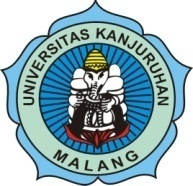 FAKULTAS ILMU PENDIDIKANUNIVERSITAS KANJURUHAN MALANGJl. S. Supriadi No. 48 Malang Telp. (0341) 801488 Fax. (0341) 831532 Ext. 322FORMULIR PENGAJUAN JUDUL SKRIPSINama Lengkap	: ……………………………………………………………NPM			: ……………………………………………………………Total SKS		: ……………………………………………………………No. Handphone	: ……………………………………………………………PENGAJUAN JUDUL SKRIPSI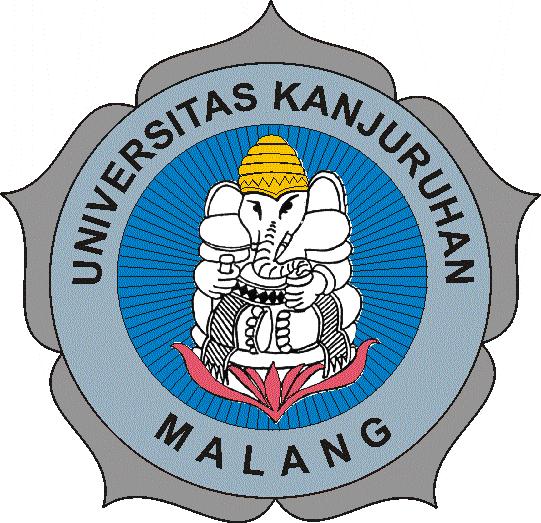 PEMBIMBING SKRIPSIJUDUL 1 :JUDUL 2 :JUDUL 3 :PEMBIMBING I :PEMBIMBING II :Mengetahui,Kaprodi PG-PAUDHenni Anggraini, M.PsiNIK. 291301275Malang, ……………………………Yang mengajukan(……………………………………)                                                    